 3rd Grade Music -QUAVER Code JGMRR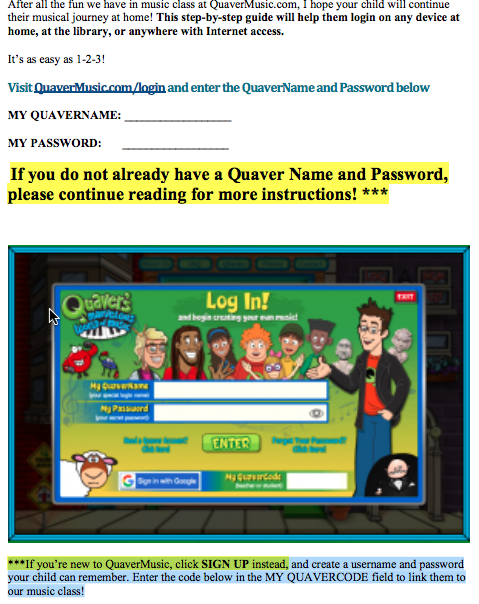 